Фотоотчет о проведенных мероприятиях за первое полугодие 2017 года Чебышевский сельский клуб.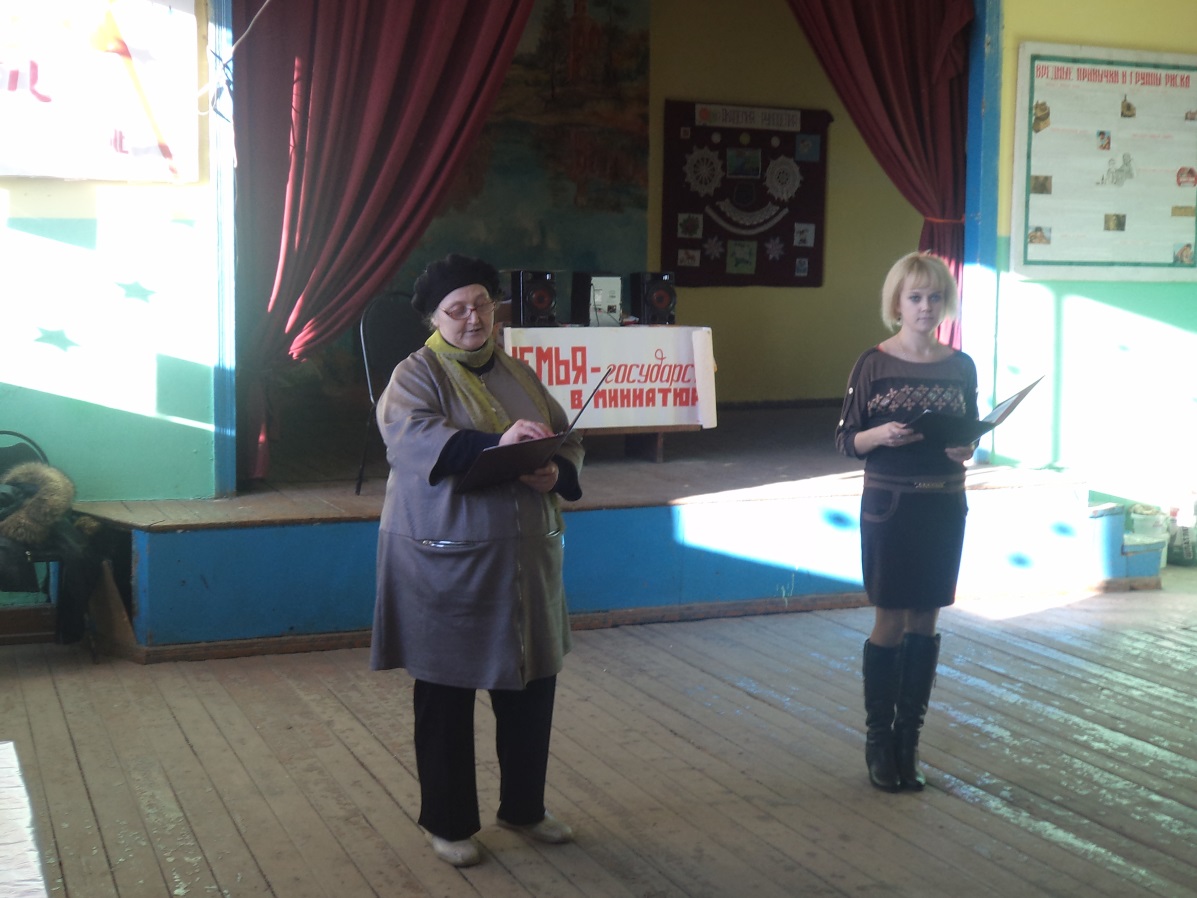 15.05.17. День семьи.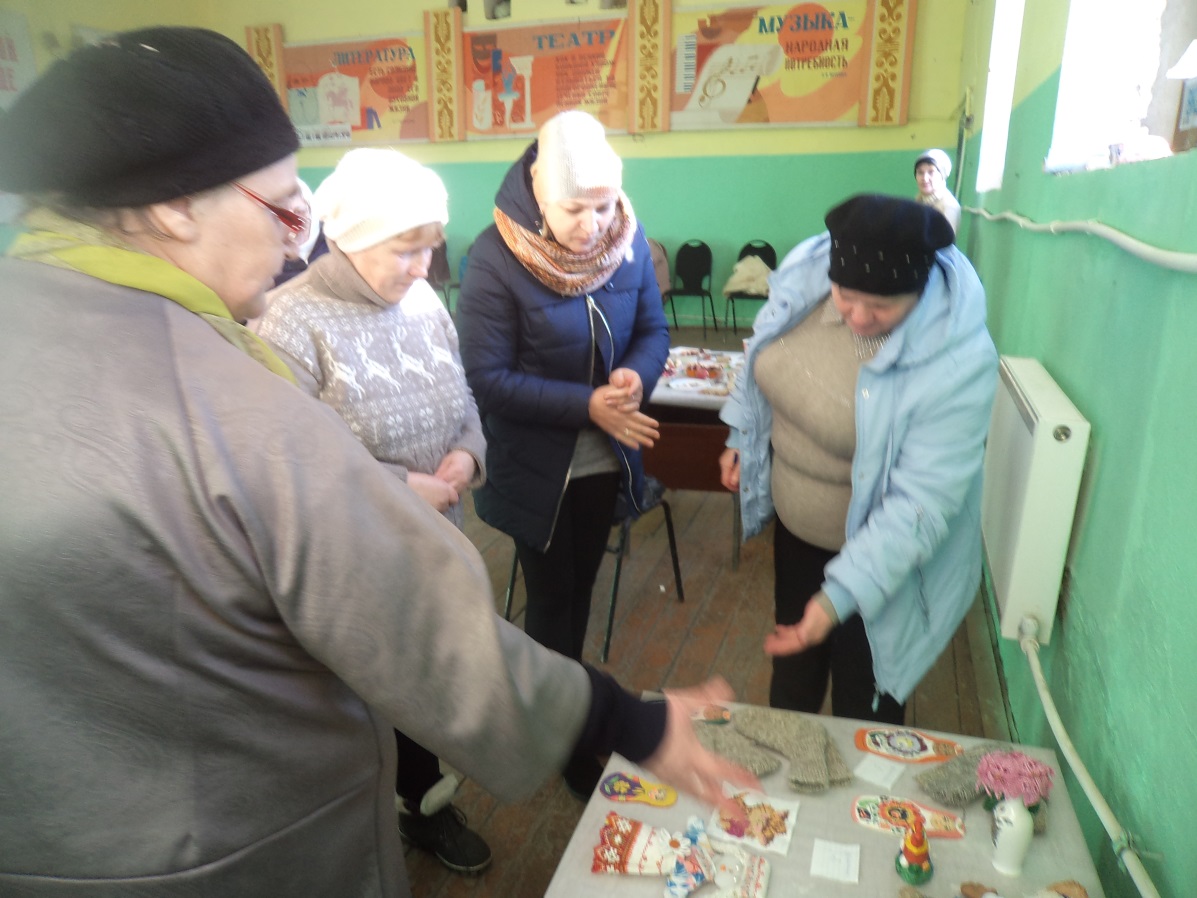 Выставка декоративно-прикладного творчества.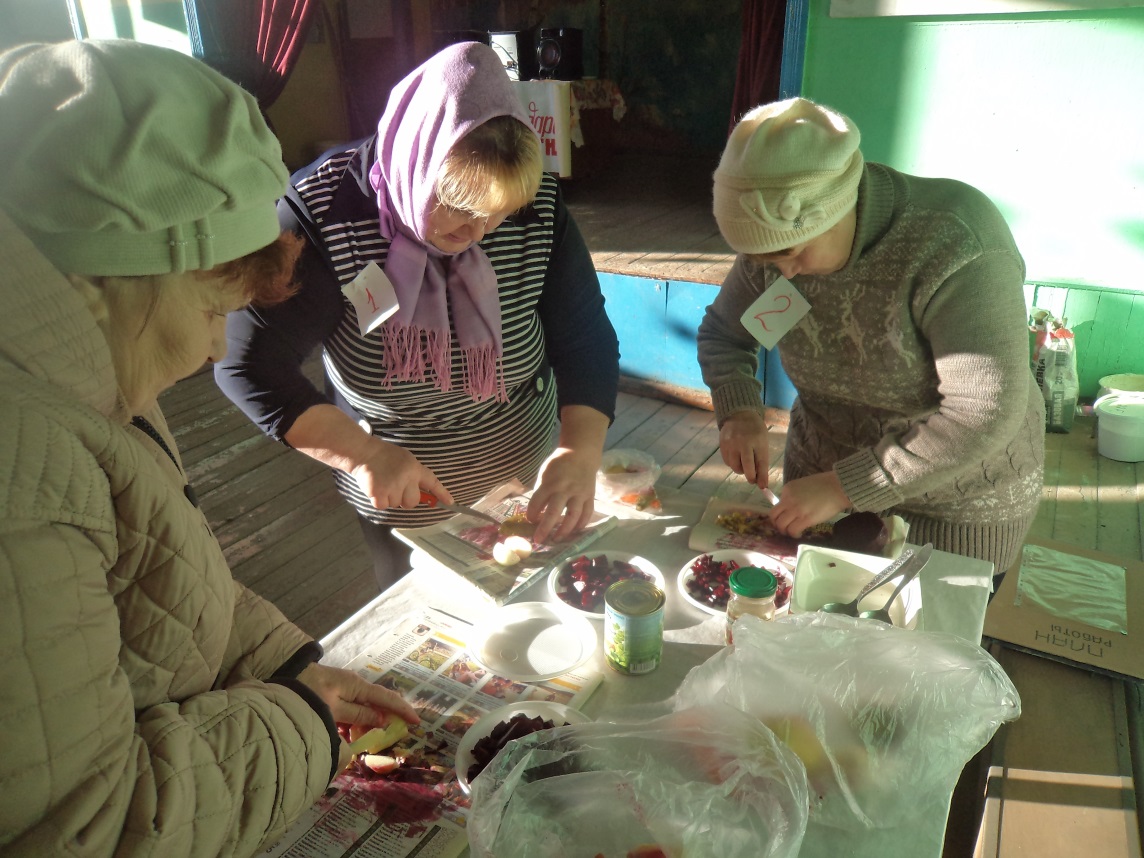 Конкурс : « Хозяюшка»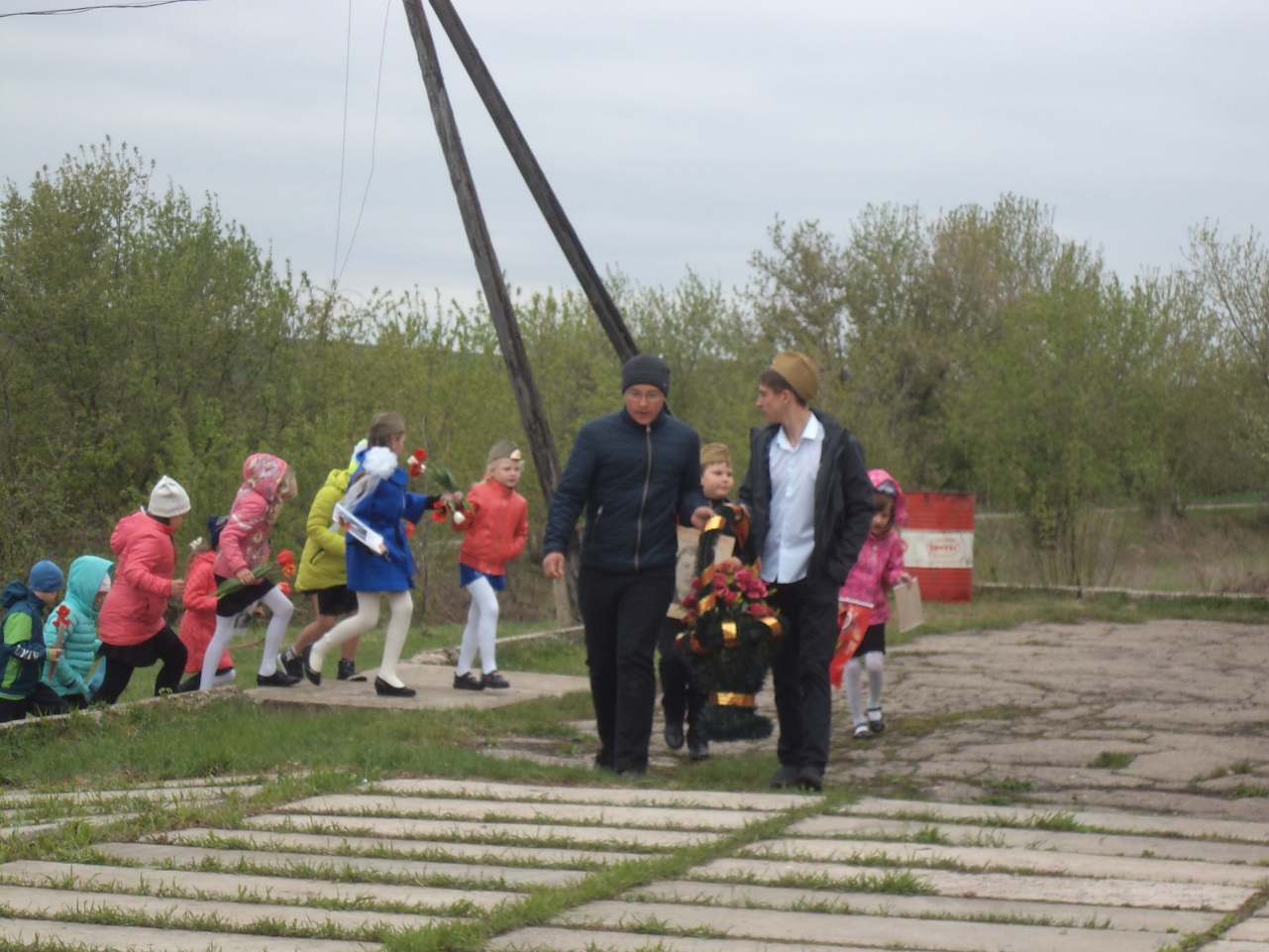 9 мая. Митинг – возложение.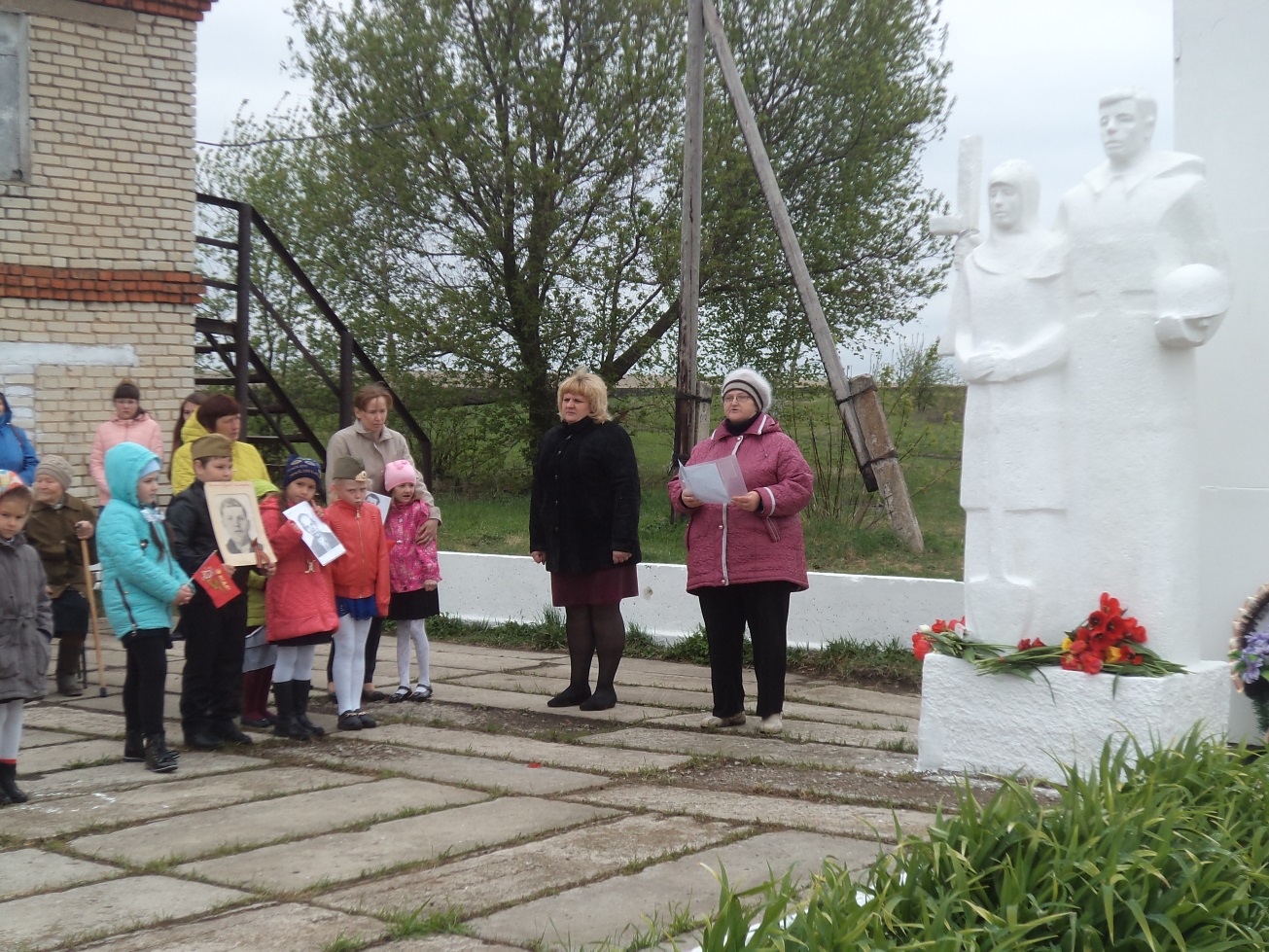 9 мая. Шествие Бессмертного полка.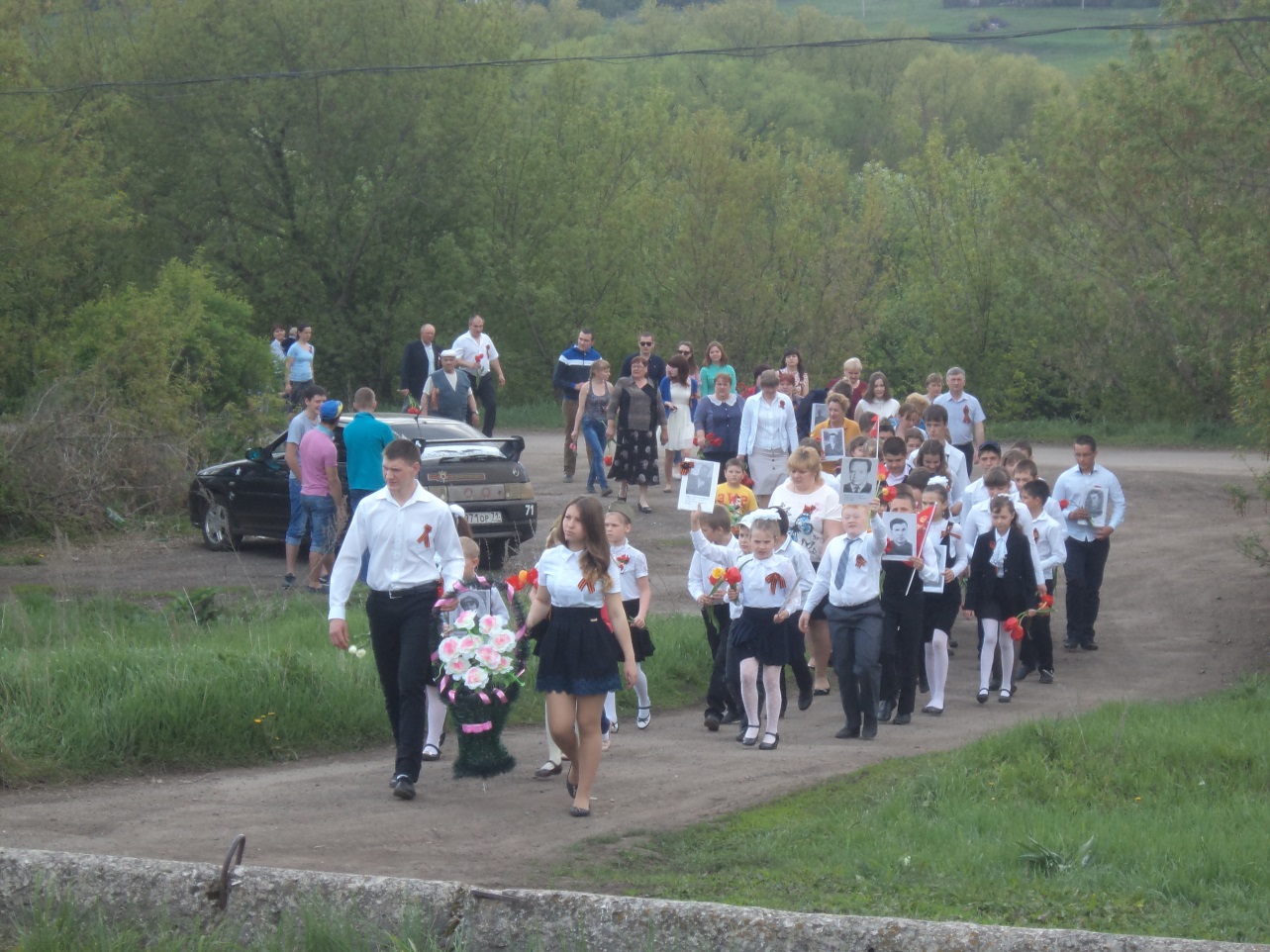 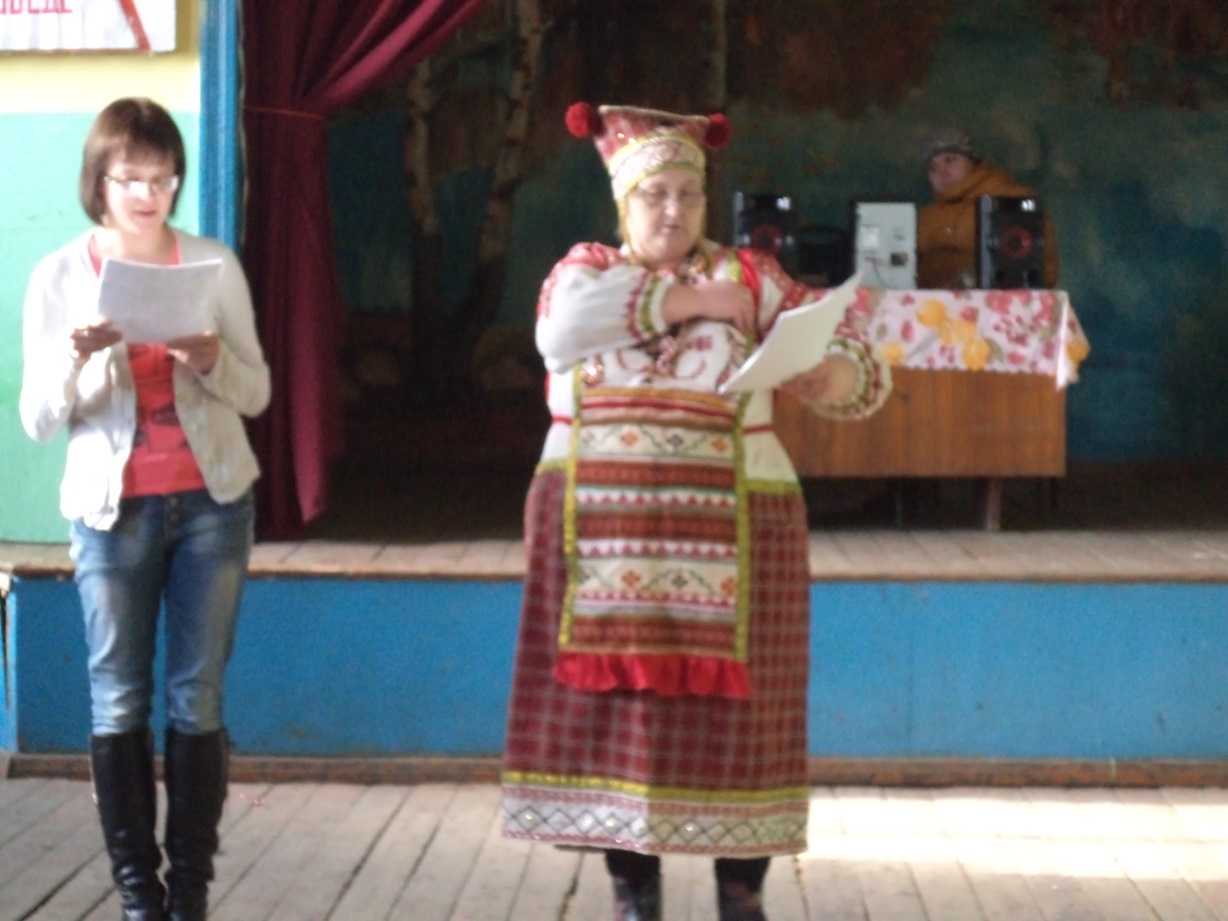 Масленичные гулянья : « Здравствуй Масленица»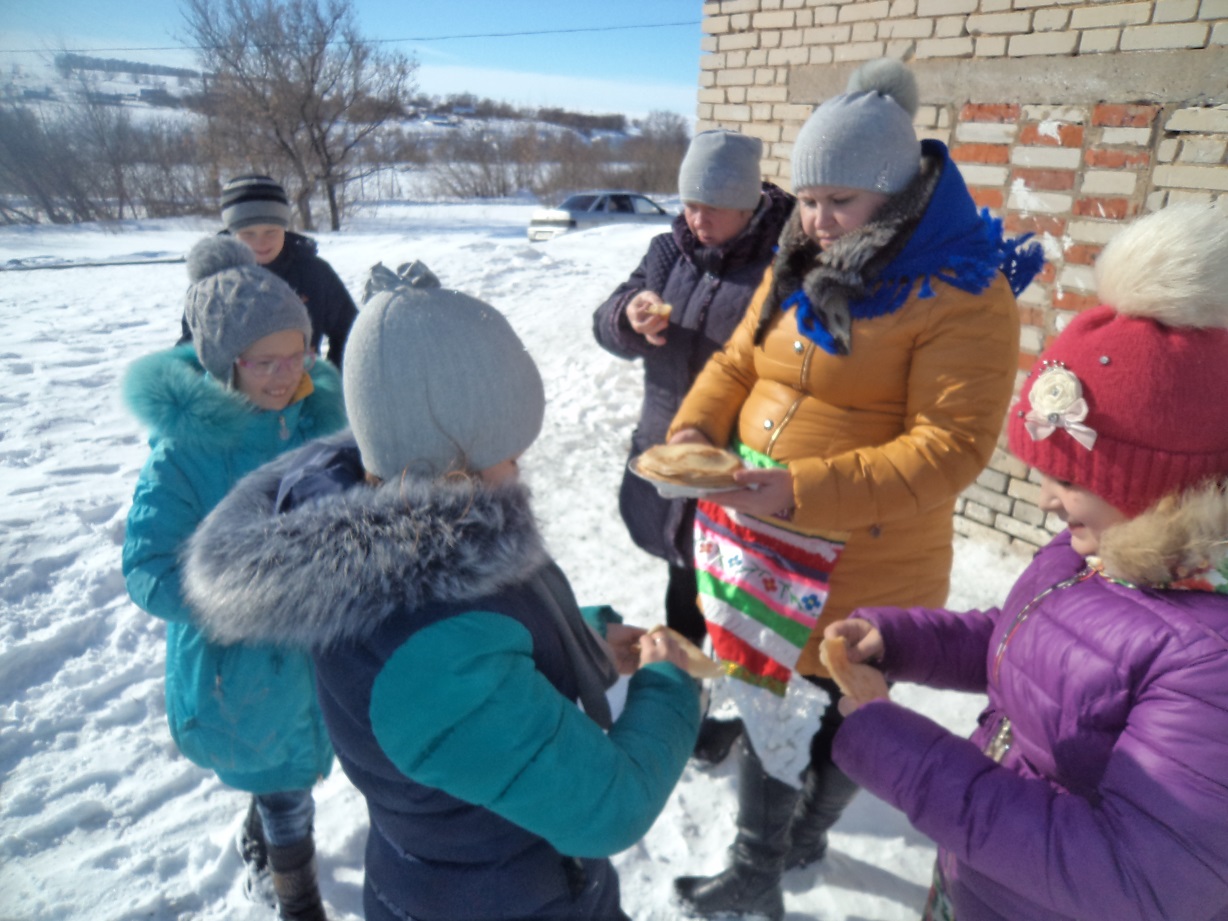 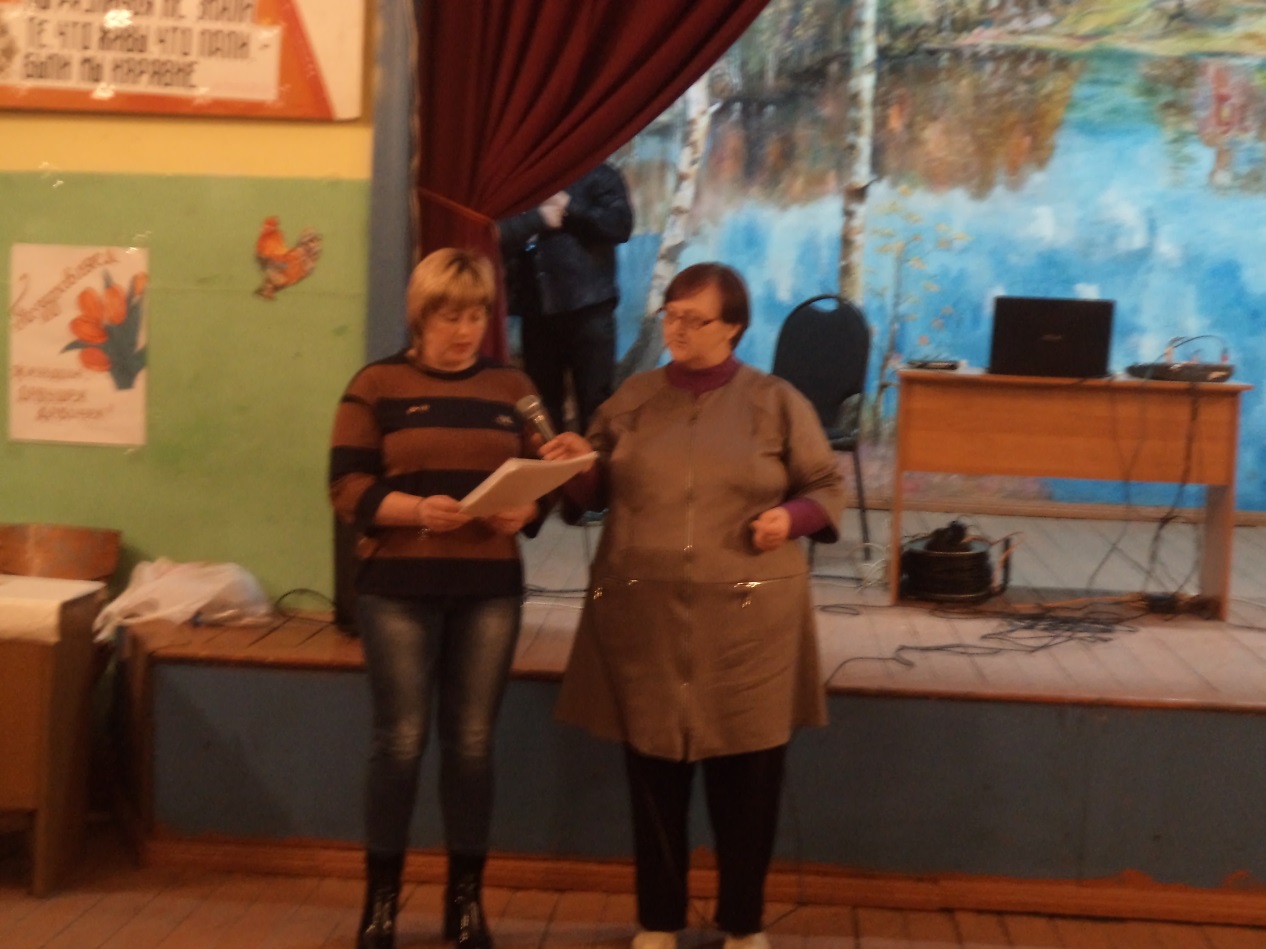 8 марта.  Вечер отдыха.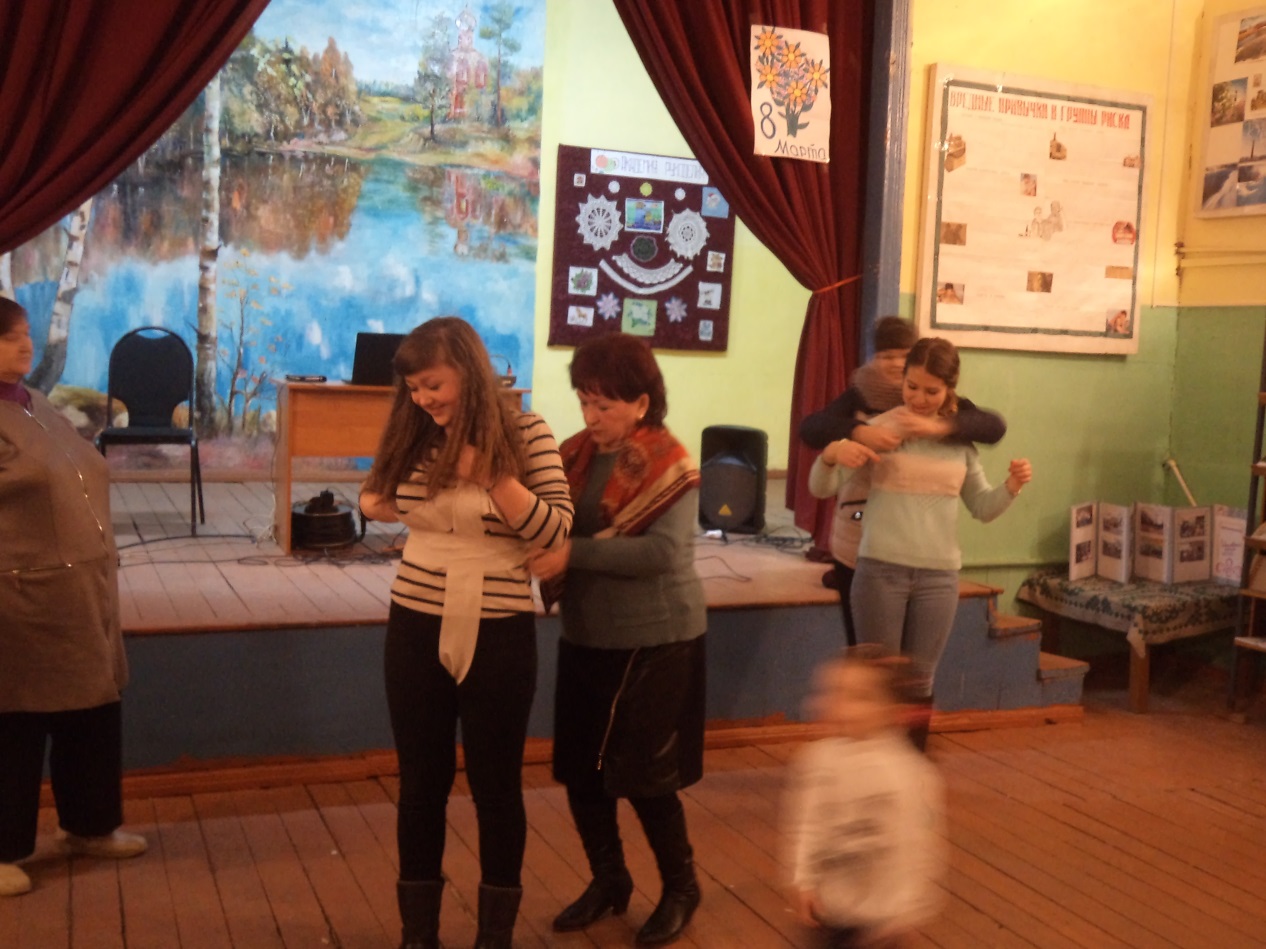 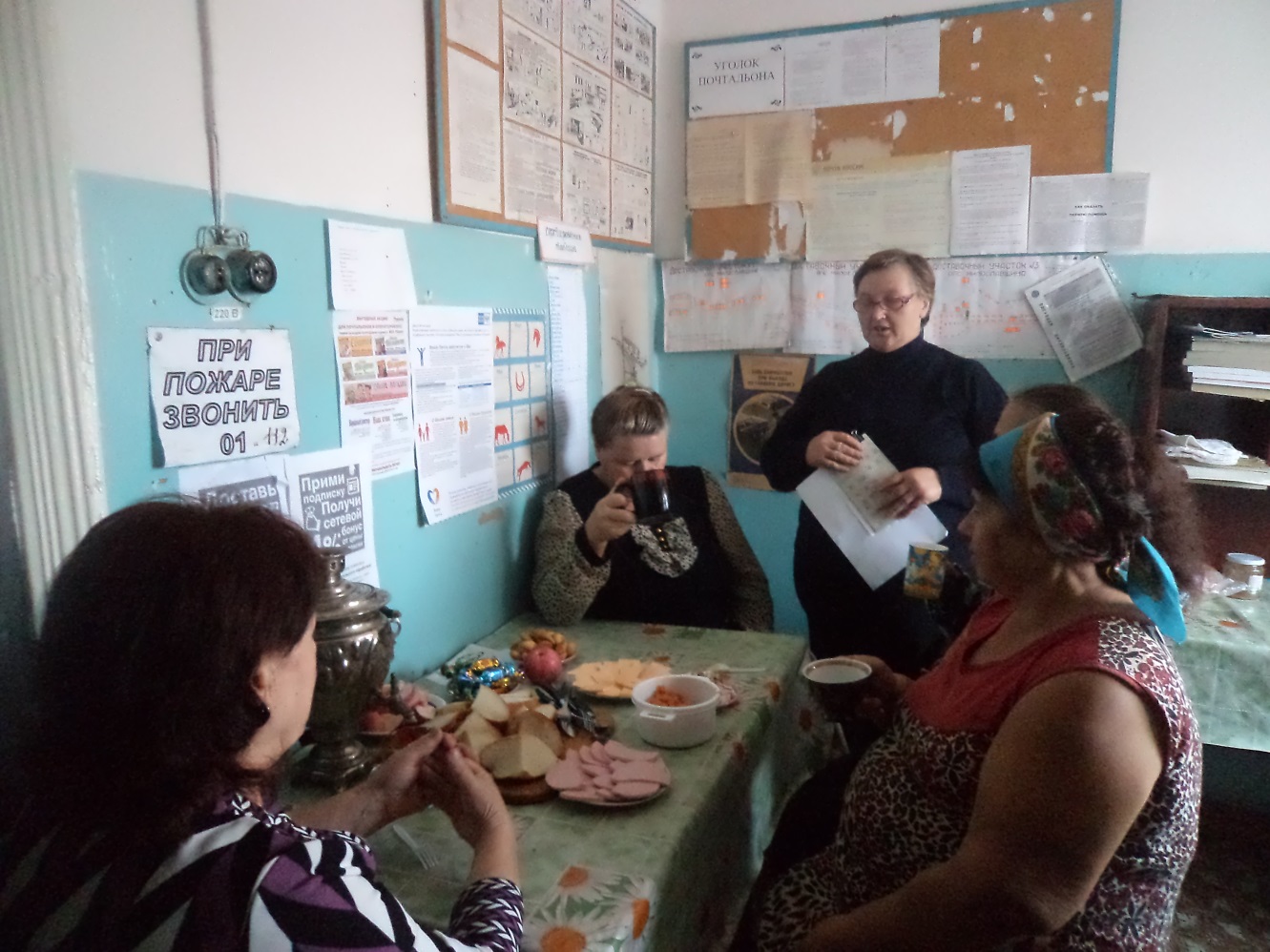 Беседа : « Сила крещенской воды»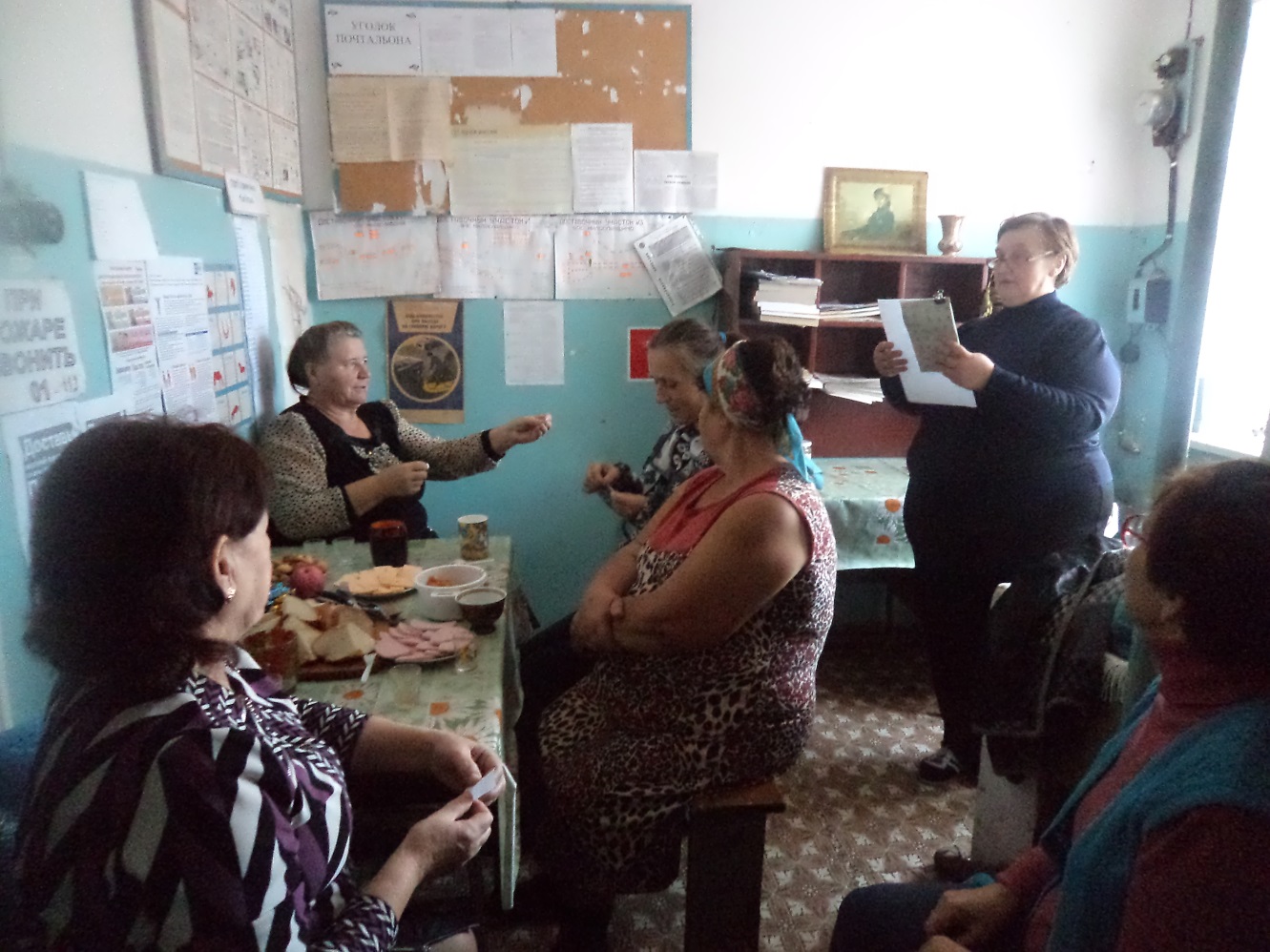 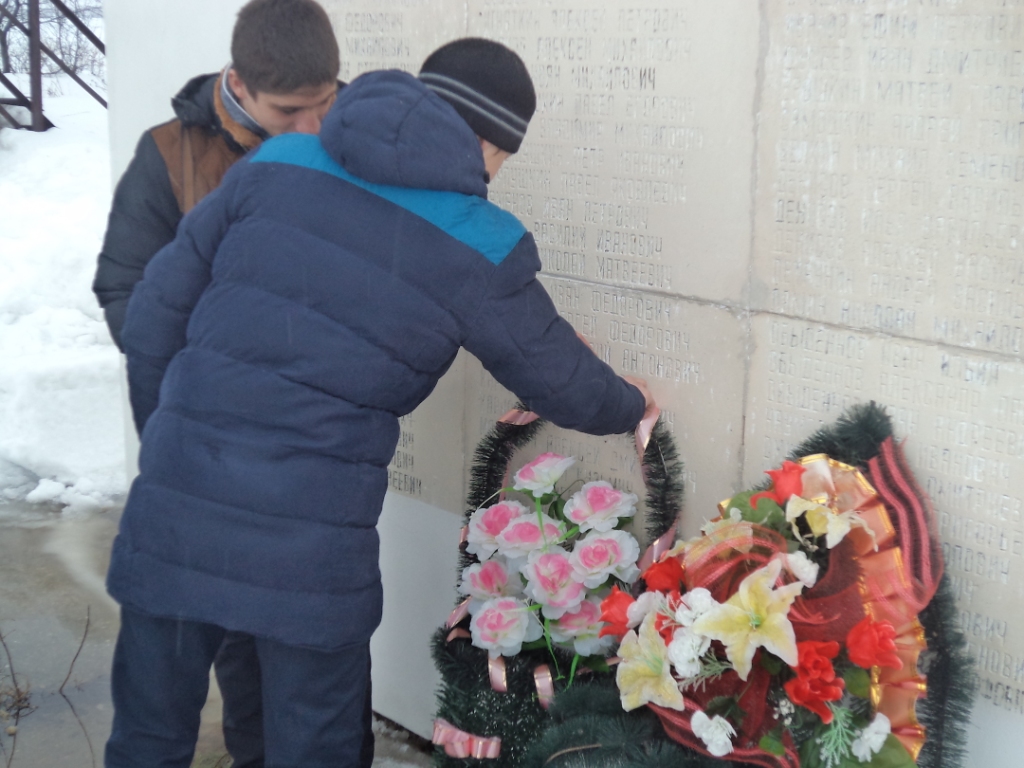 Возложение 23 февраля.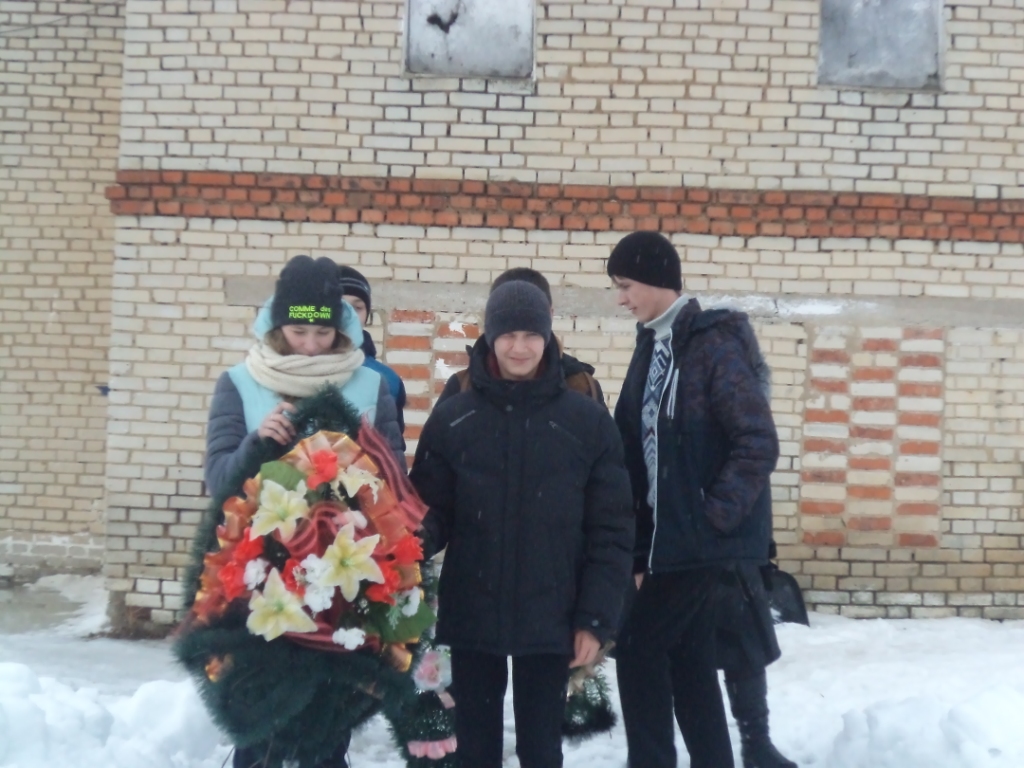 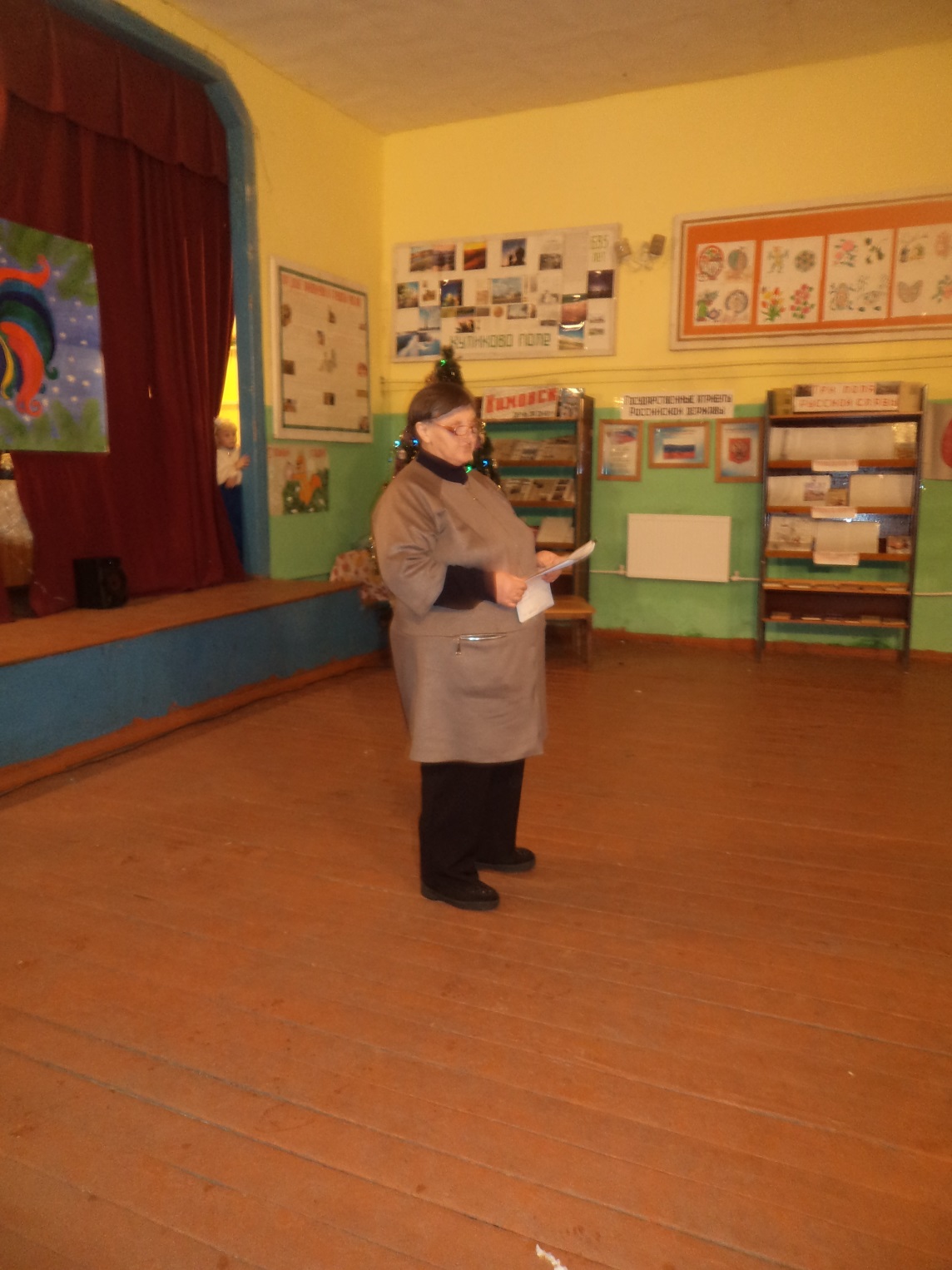 Час информации : « Экология родного края».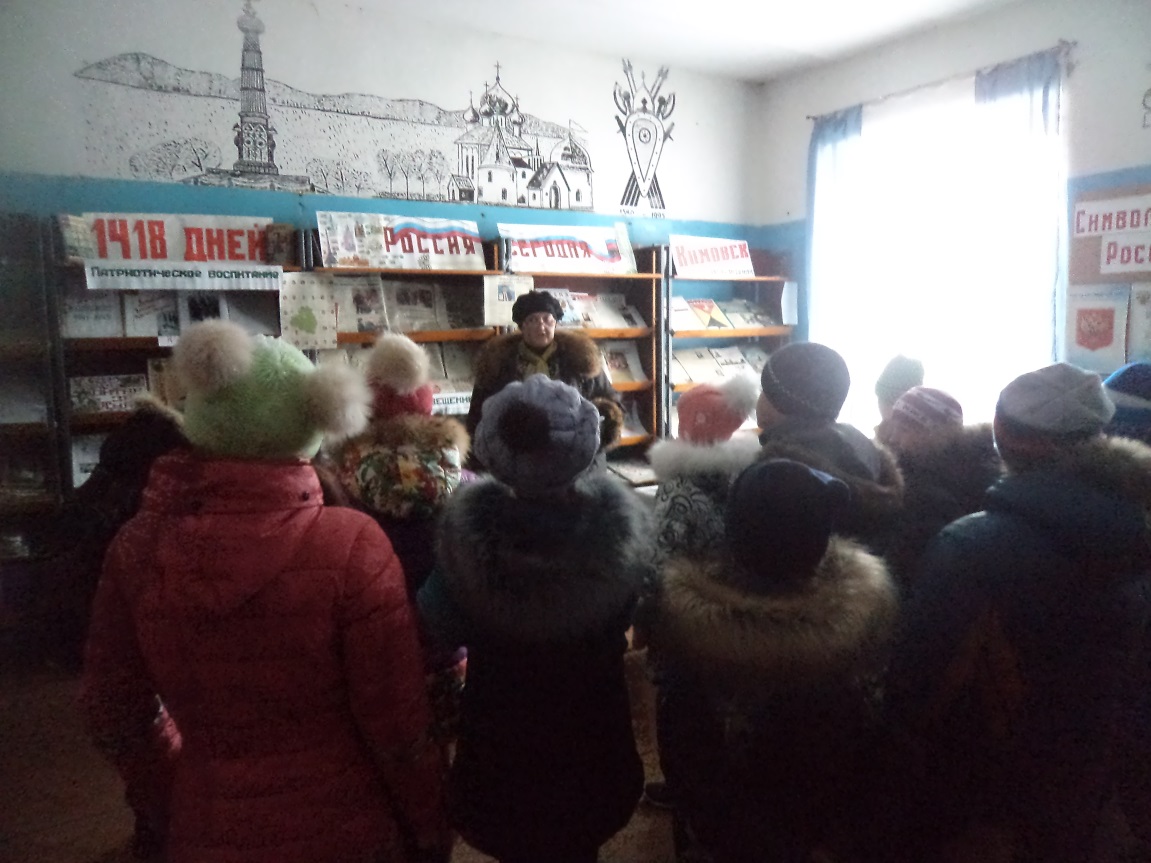 Час информации : « Мы в ответе за свою планету».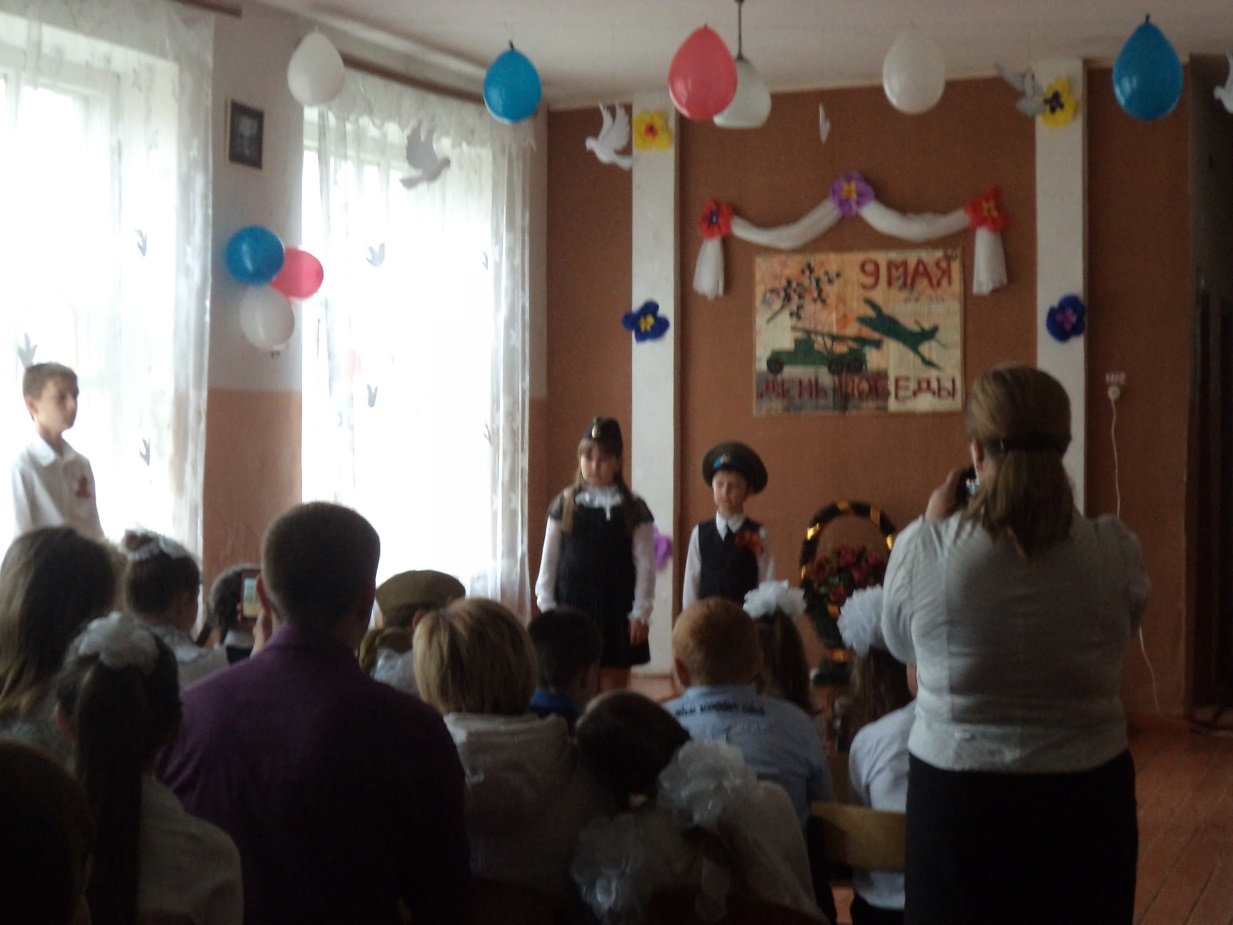 Урок мужества.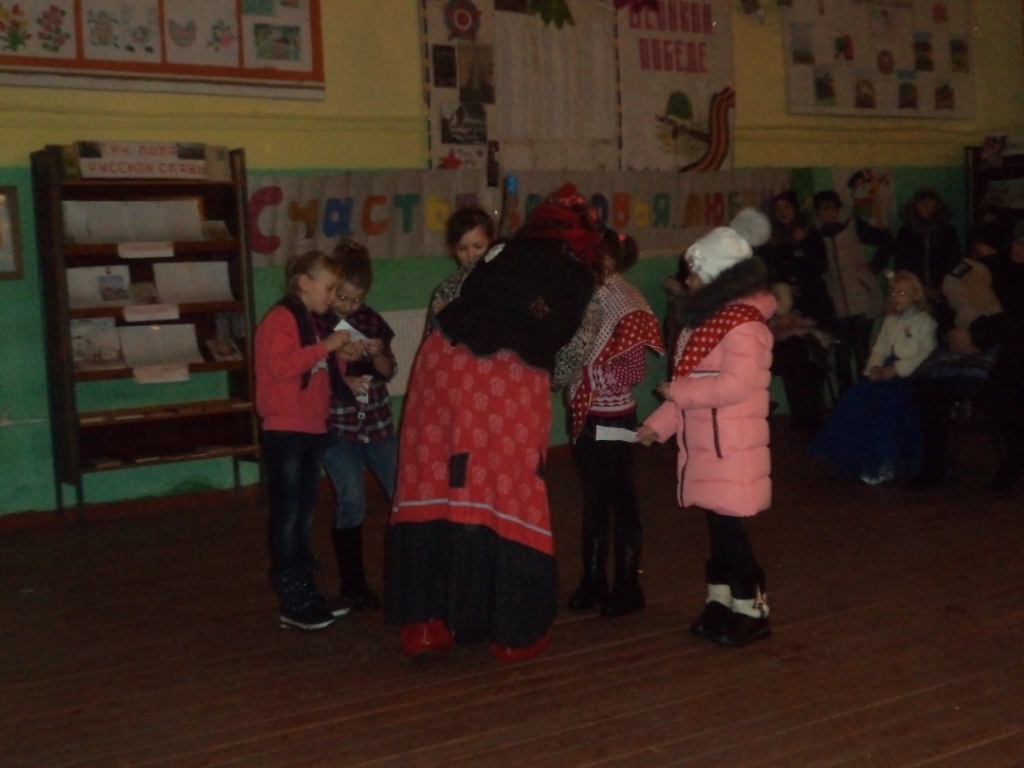 Новый год . Вечер отдыха .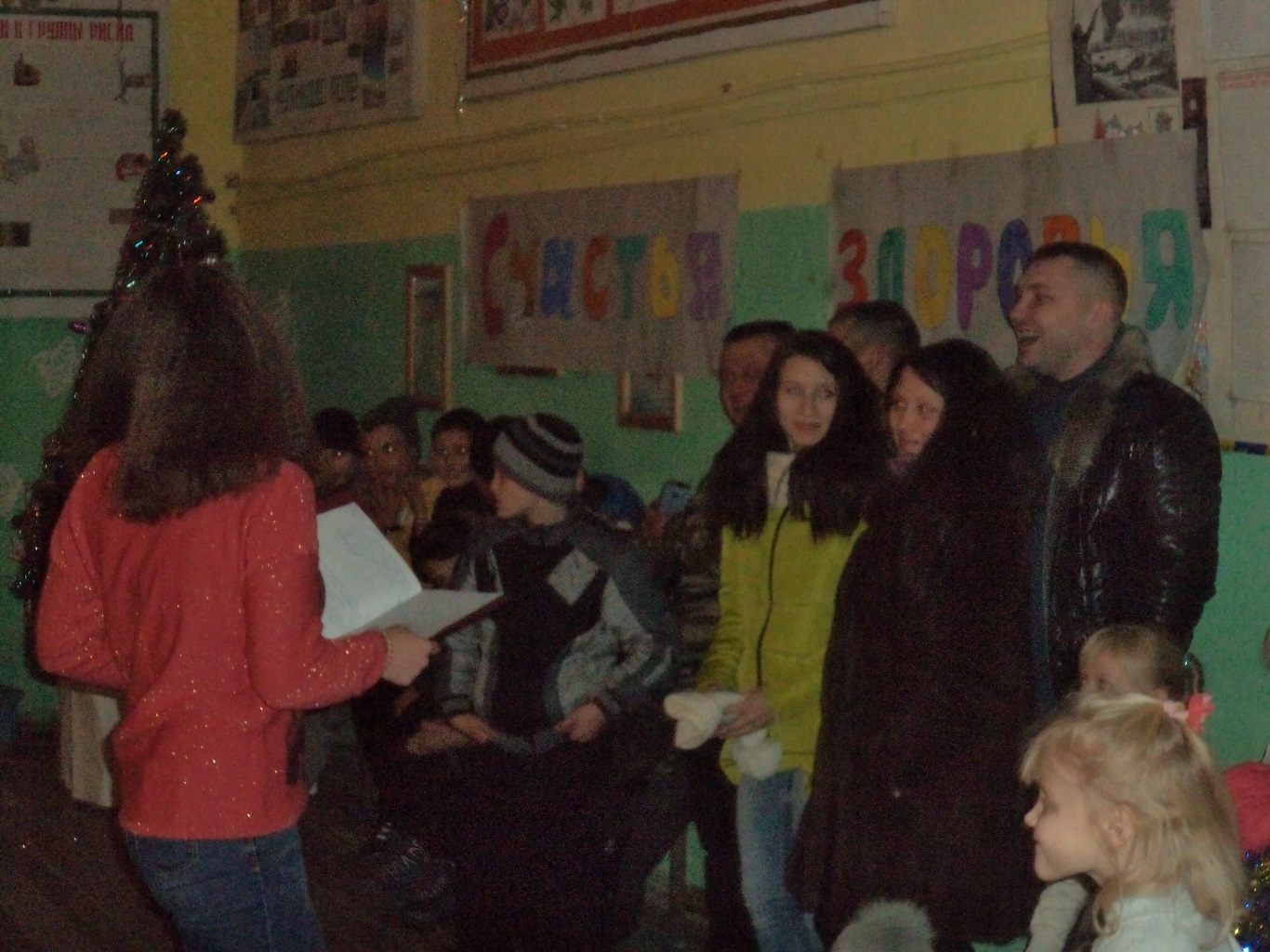 